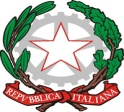           ORDINE AVVOCATI LARINO INCONTRO DI STUDIO  Sala Convegni “il Melograno”         Larino               21 settembre 2012  - ore 15,30Il Decreto penale di CondannaUn rito incompreso                           Relatore: Dott. Ludovico Vaccaro                 Procuratore della Repubblica di Larino                                  La partecipazione al convegno darà diritto  a n. 3 crediti formativi           Segretaria: Consiglio Ordine Avvocati Larino - Tel. 0874.0874.822184 Email: ordinelarino@yahoo.it